Классный час: «Все профессии важны» 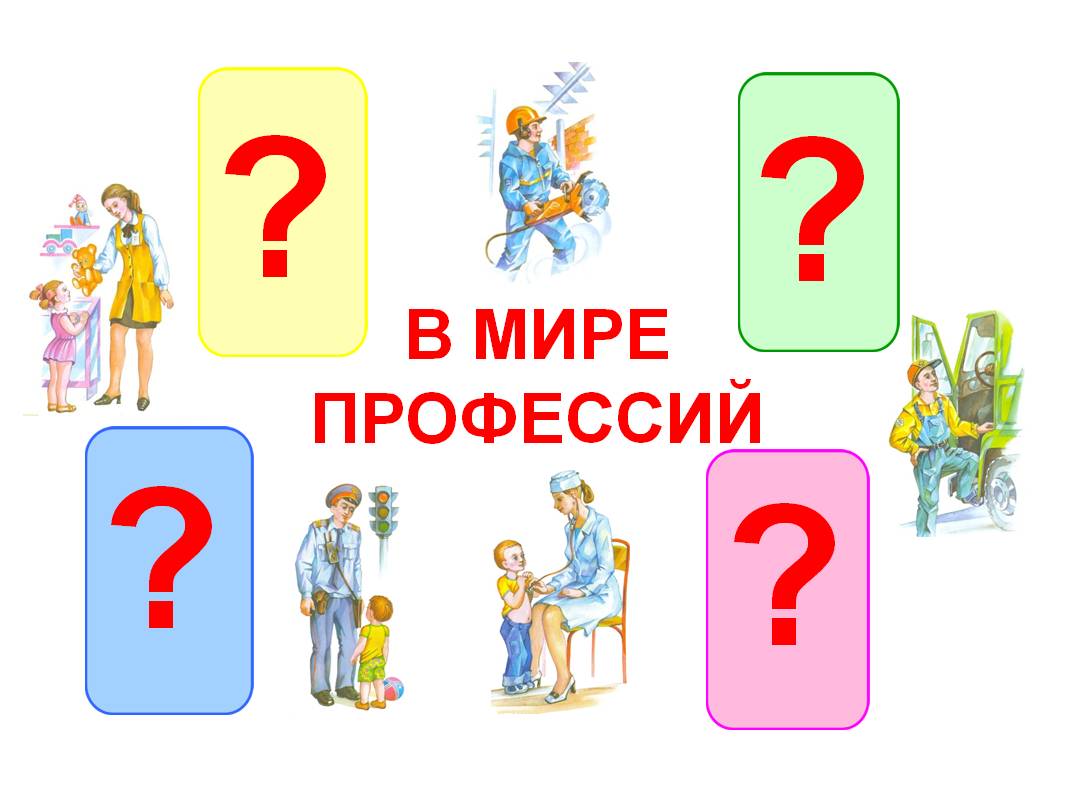 Тема: «Все профессии важны»Цель:  обучающая – формирование представлений о различных профессиях;воспитывающая – воспитание уважения к людям различных профессий, результатам их труда.Задачи:	- уточнение и обогащение знаний о профессиях;- воспитание уважения к людям различных профессий, результатам их труда;- развитие познавательного интереса, умения выделять существенные и несущественные признаки объекта, умения сравнивать, обобщать;- развитие речи учащихся, умения  делать выводы на основе полученной информации.Ход урока:I.  Организационный момент.Громко прозвенел звонок – Начинаем наш урок.II. Проверка выполнения домашнего задания.Учащиеся показывают и комментируют свои рисунки по теме «Правила поведения на дорогах».III. Актуализация знаний.- Кто из этих людей следит за соблюдением правил дорожного движения, поможет взрослому и ребёнку в случае необходимости? (Милиционер.) - Думаю, остальных людей вы тоже узнали, кто это? (Продавец, строитель, водитель, врач.) - Расскажите, где вы встречали их, чем они занимаются.- Милиционер, продавец, строитель, водитель, врач - как можно назвать одним словом? (Профессии.)- Как вы думаете, а какие профессии «спрятались»? Дети высказывают свои предположения.Игра «Отгадай профессию по описанию»- Отгадайте загадку и узнаете, кто за синей шторкой:Дайте этому продукты:Мясо птицы, сухофрукты,Рис, картофель... И тогда Ждёт вас вкусная еда.  (Повар)- Кто за жёлтой шторкой?Дайте ножницы, расчёску,Он вам сделает причёску.И, конечно, непременноПодстрижёт вас современно.  (Парикмахер)- Кто за зелёной шторкой?Охранять границу - важно!И его туда зовут.С верным псом они отважноСлужбу РОДИНЕ несут.  (Пограничник)- Кто за розовой шторкой?Если вдруг беда случится,Где-то что-то загорится,Он, туда поедет срочно.Он погасит, - это точно.  (Пожарный)IV. Сообщение темы и целей урока.- Как вы думаете, о чём пойдёт речь на нашем уроке?                  (О профессиях.)- Сегодня на уроке мы побываем в мире профессий.                      И попробуем ответить на вопрос:    Какая профессия самая важная?IV. Работа по теме урока .Игра «Отгадай профессию по действию»- Отгадайте, люди, каких профессий выполняют такую работу. На доске дети нажимают на слово, оно подъезжает к рисунку, а лишние слова вылетают за край экрана.(Учит – учитель, строит – строитель, убирает – уборщица, продаёт - продавец.)- Какая из этих профессий самая важная? Объясните свой ответ.Дети отвечают, а учитель направляет рассуждения с помощью дополнительного вопроса «Что случилось бы, если бы учителя не учили детей? Строители не строили бы дома, разные здания?» и т.д.Игра «Отгадай сказочную профессию»    е- У сказочных персонажей, героев мультфильмов тоже бывают профессии. Какой герой между Котом Матроскиным и Шариком? Кто он по профессии? Посмотрите отрывок из мультфильма, проверьте свою догадку.  (Почтальон Печкин) - О каком сказочном герое напоминает первый музыкальный фрагмент? (Доктор Айболит)- О каком сказочном герое напоминает второй музыкальный фрагмент? (Бременские музыканты)- Для того, чтобы люди разных профессий хорошо выполняли свою работу, им нужны предметы-помощники: инструменты или орудия труда. Какие вы знаете инструменты, орудия труда? Дети отвечают кратко, называя инструменты по цепочке.Игра «Отгадай профессию по инструментам, орудиям труда»- Посмотрите и подумайте, людям, каких профессий нужны такие предметы-помощники: инструменты или орудия труда? (1- врачу, доктору;2- водитель  3- художнику; 4-портнихе, швее.) Отгадав профессию, дети на доске нажимают на цветной элемент с вопросом, он растворяется, открывая рисунокПосле того, как дети называют профессию, учитель обязательно спрашивает: «Можем ли мы обойтись без труда врача (художника, портнихи)? Почему? Важная ли эта профессия?» Физкультминутка Игра «Разложи по порядку»- Отгадать ещё одну профессию сможете, если расставите буквы в порядке возрастания: от самой маленькой буквы до самой большой. (Космонавт.) Дети на доске нажимают на буквы в порядке возрастания, буквы становятся на свои места в слове.- Знаете ли вы, ребята, имя первого космонавта, совершившего полёт вокруг Земли? Это Юрий Алексеевич Гагарин 12 апреля 1961 года совершил этот первый полёт.- Знаете ли вы, ребята, почему эту профессию можно назвать важной, нужной людям? Космонавты изучают космическое пространство, уточняют прогноз погоды, помогают морским штурманам определить местонахождение кораблей в океане, обеспечивают радио- и телевизионную связь, проводят научные опыты.- Ребята  нашего класса подготовили рассказ про профессии своих мам или пап. Давайте дадим им слово. Дети представляют подготовленные рассказы о профессии  милиционера и футболиста. - Ребята, сегодня к нам в гости пришел папа Лены М. Он расскажет о своей профессии и предложит вам примерить на себя костюм спасателя. - В одной из этих книг вы сможете прочесть стихотворение Джанни Родари  «Чем пахнут ремёсла». Читает учитель.У каждого дела запах особый:В булочной пахнет тестом и сдобой.Мимо столярной идёшь мастерской-Стружкою пахнет  и свежей доской.Пахнет маляр скипидаром и краской.Пахнет стекольщик оконной замазкой.Куртка шофёра пахнет бензином.Блузка рабочего – маслом машинным.Пахнет кондитер орехом мускатным.Доктор в халате – лекарством приятным.Рыхлой землёю, полем и плугомПахнет крестьянин, идущий за плугом.Рыбой и морем пахнет рыбак.Только бездельник не пахнет никак!Сколько ни душится лодырь богатый,
Очень неважно он пахнет, ребята!- На уроке мы говорили, что у каждой профессии есть название, определённые действия, орудия труда. А из этого стихотворения что узнали? (У каждого дела есть свой запах.)- Чем пахнет в булочной? Почему?- Почему куртка шофёра пахнет бензином?- Кто ничем не пахнет? Кто такой бездельник?- К этому стихотворению отлично подходит пословица: Маленькое дело лучше большого безделья. Сделайте вывод, каким должен быть человек?- Как каждый ребёнок и взрослый должен относиться к чужому труду? Мы должны уважать людей всех профессий, ценить их труд. V. Итог урока.- Понравился вам урок? Что вы узнали нового, интересного?- Как ответим на вопрос: Какая же профессия самая важная?Все профессии важны!- Представители различных профессий занимаются разными делами: умственным трудом-учёные, политики, бухгалтеры, программисты – изучают новое, открывают ранее неизвестное, создают законы; физическим трудом – водители, пекари, строители, фермеры – водят машины, пекут хлеб, шьют одежду; работают с другими людьми – врачи, учителя, продавцы.  Есть люди таких профессий, которые всегда приходят другим на помощь – милиционеры, пожарные и спасатели. Военные защищают нашу Родину, а спортсмены – спортивную честь нашей страны. Когда вы подрастёте, каждый из вас станет приносить пользу людям, будет заниматься каким-то важным делом. Все работы хороши и важны, выбирай на вкус!VI. Домашнее задание. Подготовьте рисунок и рассказ о  своей будущей профессии.